Máte pocit, že ste všetko zabudli? Chcete si oprášiť angličtinu pre dovolenkou alebo návštevou zo zahraničia? Rozhovorte sa na konverzačnom anglickom víkende!ENGLISH WEEKENDS BANSKÁ BYSTRICAnajbližšie termíny na rok 2015: 3.-4.7., 31.7.-1.8., 28.-29.8., 18.-19.9., 9.-10.10.piatok 17.00-20.00 a sobota 9.00-16.0060,00 EUR za jeden víkendCiele:hovoriť v angličtine bez zábranporozumieť rodeným hovoriacimsmelo používať to, čo už vietezískať novú slovnú zásobuužiť si učenie sapríjemne a rozvíjajúco stráviť víkendspoznať nových ľudíPre koho:Pre dospelých študentov, ktorí majú pocit, že už sa veľakrát začali učiť angličtinu odznova. Pre tých, ktorí sa boja hovoriť. Pre tých, ktorí sa chcú zlepšiť.Program:Celý program prebieha v angličtine s lektorom. Preklad nie je potrebný, lektor prihliada na vašu úroveň angličtiny.PIATOK 			17.00 – 20.00Zoznámenie sa, zistenie potrieb a záujmov členov skupiny. Diskusia. Posilnenie jazykového sebavedomia.SOBOTA			09.00 – 12.00Práca s vybranými netradičnými témami, trénovanie porozumenia a zručnosti vyjadriť sa v angličtine. Budovanie slovnej zásoby. Skupinový projekt. 13.00 – 16.00Prezentácia skupinových projektov. Konverzácia. Príprava na pracovné stretnutia a cestovanie do zahraničia. Rozprávanie o kultúrach rôznych krajín a národov.Lektor:Eric E. Lesser pochádza z Californie, USA. V Európe žije od roku 2001 a venuje sa učeniu anglického jazyka detí aj dospelých. Vyučuje netradičným spôsobom so zameraním na rozvíjanie komunikačných zručností v angličtine. Má rád šport, staré pesničky a rozhovory s ľuďmi pri každej príležitosti.  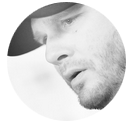 Organizácia:V príjemnom domácom prostredí pri kávičke a čaji na Železničiarskej 5 v Banskej Bystrici. Registrácia je otvorená v piatok od 16.30. Obed: Možnosť zohriať si prinesený obed, k dispozícii chladnička, sporák, mikrovlnka, varná kanvica. V okolí sú tiež reštaurácie a obchody. Prosíme, prineste si prezúvky Platby:Suma: 60,00 EUR              VS:339005Č. ú.: IBAN SK8502000000002946187856Storno podmienky: 50 % ceny kurzuKontakt: 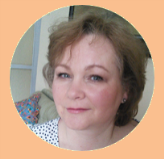 Ing. Eleonóra Lištiaková E-mail: listiakova.e@gmail.com Tel.: +421 905 339 005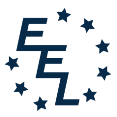 Výučbu kurzu angličtiny zabezpečuje Expert European Linguistics s.r.o., Osadná 2, 831 03 Bratislava, IČO 46 224 858, DIČ 2023312335 „Learning for Life“ www.eel.sk Záväzná prihláška na kurz ENGLISH WEEKENDS Banská Bystrica60,00 EUR za víkend Zvoľte si termíny:3. – 4. 7. 201531. 7. – 1. 8. 201528. – 29.8. 201518. – 19. 9. 20159. – 10. 10. 2015Meno a priezvisko účastníka: ______________________________________________________Telefón: _______________________________________________________________________E-mail: ________________________________________________________________________Prosím o vystavenie faktúry na fyzickú osobuAdresa: _______________________________________________________________________Prosím o vystavenie faktúry na právnickú osobuNázov spoločnosti: ______________________________________________________________Adresa: _______________________________________________________________________IČO, DIČ, IČ DPH: _______________________________________________________________Poznámky:Dátum a podpis: